Comune di Valentano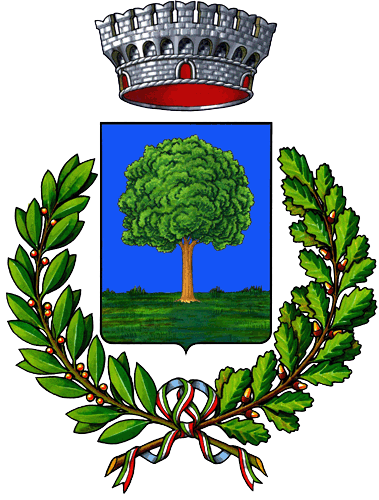 Provincia di ViterboFoglio di servizio (da tenere in originale a bordo del veicolo per un periodo non inferiore a quindici giorni, con copia conforme depositata in rimessa).Autorizzazione n. ........; Titolare ................................; Targa, ............................; Rimessa/pontile ......................................; Sede..............................Pag. n. ..................Data, luogo e chilometri di partenza e arrivoOrario di inizio servizio, destinazione e orario di fine servizio;Dati del fruitore del servizio1.....................................................................................................................................................................................................2.....................................................................................................................................................................................................3.....................................................................................................................................................................................................4.....................................................................................................................................................................................................5.....................................................................................................................................................................................................6.....................................................................................................................................................................................................7.....................................................................................................................................................................................................8.....................................................................................................................................................................................................9.....................................................................................................................................................................................................10.....................................................................................................................................................................................................11.....................................................................................................................................................................................................